Klasa: 602-01/18-319Ur.broj. 2121/13-18-4Đakovo, 5. listopada 2018. godineNa osnovi članka 28 Zakona o odgoju i obrazovanju u osnovnoj i srednjoj  školi i članka 51.  Statuta OŠ "Ivan Goran Kovačić " Đakovo, Školski odbor OŠ "Ivan Goran Kovačić " Đakovo, na sjednici održanoj 4. listopada 2018. god. a na prijedlog Učiteljskog vijeća i Vijeća roditelja donosi:KURIKULUM OGŠ pri OŠ „IVAN GORAN KOVAČIĆ“ĐAKOVOREDOVNANASTAVA INSTRUMENTA (klavir) U MATIČNOJ ŠKOLI U ĐAKOVUREDOVNA NASTAVA INSTRUMENTA (tambure) U MATIČNOJ ŠKOLI U ĐAKOVU I PODRUČNIM ODJELIMA U STRIZIVOJNI I SEMELJCIMAREDOVNA NASTAVA INSTRUMENTA (gitara) U MATIČNOJ ŠKOLI U ĐAKOVUREDOVNA NASTAVA INSTRUMENTA (violina) U MATIČNOJ ŠKOLI U ĐAKOVUREDOVNA NASTAVA SOLFEGGIA  U MAT. ŠKOLI U ĐAKOVU I PO U SEMELJCIMA I STRIZIVOJNIPROJEKT 1PROJEKT 2PROJEKT 3PROJEKT 4PROJEKT 5PROJEKT 6PROJEKT 7PROJEKT 8PROJEKT 9PROJEKT 10PROJEKT 11PROJEKT 12PROJEKT 13PROJEKT 14PROJEKT 15PROJEKT 16PROJEKT 17PROJEKT 18PROJEKT 19PROJEKT 20PROJEKT 21PROJEKT 22PROJEKT 23PROJEKT 24PROJEKT 25PROJEKT 26PROJEKT 27PROJEKT 28PROJEKT 29PROJEKT 30PROJEKT 31PROJEKT 32PROJEKT 33PROJEKT 34PROJEKT 35PROJEKT 36PROJEKT 37PROJEKT 38PROJEKT 40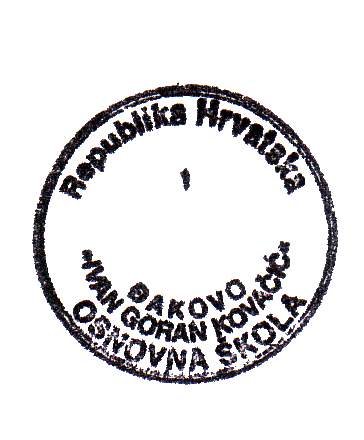 Ravnatelj škole:					Predsjednik školskog odbora: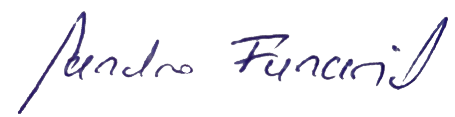 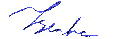 ______________________                                           ______________________    /Tihomir Benke, prof./					    /Sandro Funarić, prof./CILJOsposobiti učenike za samostalno sviranje na instrumentu s naglaskom na umjetničku interpretacijuNAMJENARazvijati radne navike te samostalnost i samopouzdanje u rješavanju problema.NOSITELJIUčenici i učitelji klavirskog odjelaNAČIN REALIZACIJEU učionici klavira uz korištenje instrumentaVREMENIKOd rujna 2018. do lipnja 2019.; 2 sata tjedno tijekom nastavne godineTROŠKOVNIKOŠ „Ivan Goran Kovačić“, Đakovo – troškovi kopiranja nota i održavanja instrumenataVREDNOVANJE I KORIŠTENJE REZULTATA VREDNOVANJAIndividualno opisno praćenje i ocjenjivanje uspješnosti usvajanja planiranih sadržaja; rezultati vrednovanja su pokazatelj daljnjeg rada sa svakimučenikom pojedinačno i usmjeravanje daljnjeg rada i određivanje praverazine usvajanja sadržaja.CILJOsposobiti učenike za samostalno sviranje na instrumentu s naglaskom na umjetničku interpretacijuNAMJENARazvijati radne navike te samostalnost i samopouzdanje u rješavanju problema.NOSITELJIUčenici i učitelji tamburaškog odjelaNAČIN REALIZACIJEU učionici tambura uz korištenje instrumentaVREMENIKOd rujna 2018. do lipnja 2019.; 2 sata tjedno tijekom nastavne godineTROŠKOVNIKOŠ „Ivan Goran Kovačić“, Đakovo – troškovi kopiranja nota, žica i održavanja instrumenataVREDNOVANJE I KORIŠTENJE REZULTATA VREDNOVANJAIndividualno opisno praćenje i ocjenjivanje uspješnosti usvajanja planiranih sadržaja; rezultati vrednovanja su pokazatelj daljnjeg rada sa svakimučenikom pojedinačno i usmjeravanje daljnjeg rada i određivanje praverazine usvajanja sadržaja.CILJOsposobiti učenike za samostalno sviranje na instrumentu s naglaskom na umjetničku interpretacijuNAMJENARazvijati radne navike te samostalnost i samopouzdanje u rješavanju problema.NOSITELJIUčenici i učitelji gitarističkog odjelaNAČIN REALIZACIJEU učionici gitare uz korištenje instrumentaVREMENIKOd rujna 2018. do lipnja 2019.; 2 sata tjedno tijekom nastavne godineTROŠKOVNIKOŠ „Ivan Goran Kovačić“, Đakovo – troškovi kopiranja nota, žica i održavanja instrumenataVREDNOVANJE I KORIŠTENJE REZULTATA VREDNOVANJAIndividualno opisno praćenje i ocjenjivanje uspješnosti usvajanja planiranih sadržaja; rezultati vrednovanja su pokazatelj daljnjeg rada sa svakimučenikom pojedinačno i usmjeravanje daljnjeg rada i određivanje praverazine usvajanja sadržaja.CILJOsposobiti učenike za samostalno sviranje na instrumentu s naglaskom na umjetničku interpretacijuNAMJENARazvijati radne navike te samostalnost i samopouzdanje u rješavanju problema.NOSITELJIUčenici i učitelji gudačkog odjelaNAČIN REALIZACIJEU učionici violine uz korištenje instrumentaVREMENIKOd rujna 2018. do lipnja 2019.; 2 sata tjedno tijekom nastavne godineTROŠKOVNIKOŠ „Ivan Goran Kovačić“, Đakovo – troškovi kopiranja nota i održavanja instrumenataVREDNOVANJE I KORIŠTENJE REZULTATA VREDNOVANJAIndividualno opisno praćenje i ocjenjivanje uspješnosti usvajanja planiranih sadržaja; rezultati vrednovanja su pokazatelj daljnjeg rada sa svakimučenikom pojedinačno i usmjeravanje daljnjeg rada i određivanje praverazine usvajanja sadržaja.CILJRazvijanje intonacijskih i ritamskih znanja i vještina; razvijanje sposobnosti intonativno čistog pjevanja; razvijanje stabilnog i preciznog osjećaja za ritam; razvijanje glazbenog pamćenja; razvijanjem aktivnog slušanja razviti intelektualne mogućnosti djeteta.NAMJENARazvijati radne navike te samostalnost i samopouzdanje u rješavanju problema. Poboljšati rad u nastavi instrumenta.NOSITELJIUčenici i učitelji NAČIN REALIZACIJEU učionici solfeggia uz korištenje instrumentaVREMENIKOd rujna 2018. do lipnja 2019.; 2 sata tjedno tijekom nastavne godineTROŠKOVNIKOŠ „Ivan Goran Kovačić“, Đakovo – troškovi kopiranja nota i održavanja instrumenataVREDNOVANJE I KORIŠTENJE REZULTATA VREDNOVANJAIndividualno opisno praćenje i ocjenjivanje uspješnosti usvajanja planiranih sadržaja; rezultati vrednovanja su pokazatelj daljnjeg rada sa svakimučenikom pojedinačno i usmjeravanje daljnjeg rada i određivanje praverazine usvajanja sadržaja.NAZIV AKTIVNOSTIŽUPANJSKE GLAZBENE VEČERICILJSkupno i solističko muziciranje te kvalitetan koncertNAMJENAObrazovanje glazbene publike i ljubitelje umjetnosti; promocija škole; razvijanje navike i ljubavi prema muziciranjuNOSITELJIUčenici i učitelji klavirskog, gudačkog, tamburaškog i gitarističkog odjelaNAČIN REALIZACIJEPripreme za nastup (probe) i koncert učenikaVREMENIKlistopad 2018TROŠKOVNIKOŠ „Ivan Goran Kovačić“, Đakovo – troškovi prijevozaVREDNOVANJE I KORIŠTENJE REZULTATA VREDNOVANJAZajednička analiza koncerata između nastavnika i učenika; razvijanje učeničke samokritičnosti i svjesnosti o svojem muziciranjuNAZIV AKTIVNOSTIGLAZBENI TJEDAN U OSIJEKUCILJSkupno i solističko muziciranje te kvalitetan koncertNAMJENAObrazovanje glazbene publike i ljubitelje umjetnosti; promocija škole; razvijanje navike i ljubavi prema muziciranjuNOSITELJIUčenici i učitelji klavirskog, gudačkog, tamburaškog i gitarističkog odjelaNAČIN REALIZACIJEPripreme za nastup (probe) i koncert učenikaVREMENIK6. - 11. svibanj 2019.TROŠKOVNIKOŠ „Ivan Goran Kovačić“, Đakovo – troškovi prijevozaVREDNOVANJE I KORIŠTENJE REZULTATA VREDNOVANJAZajednička analiza koncerata između nastavnika i učenika; razvijanje učeničke samokritičnosti i svjesnosti o svojem muziciranjuNAZIV AKTIVNOSTIGOSTOVANJE NA KONCERTIMA GLAZBENIH ŠKOLA - VALPOVO, BELI MANASTIR, PAKRAC i dr.CILJSkupno i solističko muziciranje te kvalitetan koncertNAMJENAObrazovanje glazbene publike i ljubitelje umjetnosti; promocija škole; razvijanje navike i ljubavi prema muziciranjuNOSITELJIUčenici i učitelji klavirskog, gudačkog, tamburaškog i gitarističkog odjela. Organizatori glazbenih škola domaćina.NAČIN REALIZACIJEPripreme za nastup (probe) i koncert učenikaVREMENIKtijekom školske godine  2018. - 2019.TROŠKOVNIKOŠ „Ivan Goran Kovačić“, Đakovo – troškovi prijevozaVREDNOVANJE I KORIŠTENJE REZULTATA VREDNOVANJAZajednička analiza koncerata između nastavnika i učenika; razvijanje učeničke samokritičnosti i svjesnosti o svojem muziciranjuNAZIV AKTIVNOSTISeminar za klavir solo, klavirski duo i komorne ansambleCILJNapredovanje darovitih učenika i stručno usavršavanje učiteljaNAMJENAStjecanje iskustva u radu s eminentnim klavirskim pedagozimaNOSITELJINastavnici i učenici; međunarodna škola ClavisNAČIN REALIZACIJESudjelovanje na seminaru u ZagrebuVREMENIKstudeni 2018.TROŠKOVNIKOŠ „Ivan Goran Kovačić“, Đakovo –  troškovi prijevoza, smještaja i kotizacije za sudjelovanje za nastavnike i učenikeVREDNOVANJE I KORIŠTENJE REZULTATA VREDNOVANJAZajednička analiza seminara između nastavnika i učenikaNAZIV AKTIVNOSTI14. međunarodna škola "Clavis"CILJNapredovanje darovitih učenika i stručno usavršavanje učiteljaNAMJENAStjecanje iskustva u radu s eminentnim klavirskim pedagozimaNOSITELJINastavnici i učenici; međunarodna škola ClavisNAČIN REALIZACIJESudjelovanje na seminaru u ZagrebuVREMENIKSiječanj 2019.TROŠKOVNIKOŠ „Ivan Goran Kovačić“, Đakovo –  troškovi prijevoza, smještaja i kotizacije za sudjelovanje za nastavnike i učenikeVREDNOVANJE I KORIŠTENJE REZULTATA VREDNOVANJAZajednička analiza seminara između nastavnika i učenikaNAZIV AKTIVNOSTICENTAR IZVRSNOSTI - Seminari HDGPP-a CILJNapredovanje darovitih učenika i stručno usavršavanje učitelja.NAMJENAStjecanje iskustva u radu s eminentnim klavirskim pedagozima.NOSITELJINastavnici i učenici; Hrvatsko društvo glazbenih i plesnih pedagogaNAČIN REALIZACIJESudjelovanje na seminaru u OpatijiVREMENIK9. - 11. siječanj 2019.TROŠKOVNIKOŠ „Ivan Goran Kovačić“, Đakovo –  troškovi prijevoza, smještaja i kotizacije za sudjelovanje za nastavnike i učenikeVREDNOVANJE I KORIŠTENJE REZULTATA VREDNOVANJAZajednička analiza seminara između nastavnika.NAZIV AKTIVNOSTIDRŽAVNO natjecanje Mladi Padovec, Novi MarofCILJNapredovanje darovitih učenika i stručno usavršavanje učitelja. Ostvariti dobre rezultate na natjecanju.NAMJENARazvijanje natjecateljskog duha, učeničke samokritičnosti i svjesnosti o svojem muziciranju na instrumentuNOSITELJINastavnici i učenici klavirskog odjelaNAČIN REALIZACIJESviranje i muziciranje pred komisijom koja će biti određena od strane organizatoraVREMENIKVeljača 2019.TROŠKOVNIKOŠ „Ivan Goran Kovačić“, Đakovo –  troškovi prijevoza, smještaja i kotizacije za sudjelovanje za nastavnike i učenikeVREDNOVANJE I KORIŠTENJE REZULTATA VREDNOVANJAZajednička analiza koncerta i rezultata sa  natjecanja  između učenika i nastavnika. Usporedba s drugim natjecateljima.NAZIV AKTIVNOSTI56. HRVATSKO NATJECANJE UČENIKA I STUDENATA GLAZBE I PLESA – Komorni sastaviCILJNapredovanje darovitih učenika i stručno usavršavanje učitelja. Ostvariti dobre rezultate na natjecanju.NAMJENARazvijanje natjecateljskog duha, učeničke samokritičnosti i svjesnosti o svojem muziciranju na instrumentuNOSITELJINastavnici i učenici klavirskog i tamburaškog odjelaNAČIN REALIZACIJESviranje i muziciranje pred komisijom koja će biti određena od strane organizatoraVREMENIK6. – 9. Studeni 2018. regionalno i 5. – 8. prosinac 2018. državno TROŠKOVNIKOŠ „Ivan Goran Kovačić“, Đakovo –  troškovi prijevoza, smještaja i kotizacije za sudjelovanje za nastavnike i učenikeVREDNOVANJE I KORIŠTENJE REZULTATA VREDNOVANJAZajednička analiza koncerta i rezultata sa natjecanja između učenika i nastavnika. Usporedba s drugim natjecateljima.NAZIV AKTIVNOSTIMeđunarodno natjecanje mladih glazbenika Sonus op.4CILJNapredovanje darovitih učenika i stručno usavršavanje učitelja. Ostvariti dobre rezultate na natjecanju.NAMJENARazvijanje natjecateljskog duha, učeničke samokritičnosti i svjesnosti o svojem muziciranju na instrumentuNOSITELJINastavnici i učenici svih instrumentalnih odjela; Udruga "Opus"NAČIN REALIZACIJESviranje i muziciranje pred komisijom koja će biti određena od strane organizatoraVREMENIKOžujak 2019.TROŠKOVNIKOŠ „Ivan Goran Kovačić“, Đakovo –  troškovi prijevoza, smještaja i kotizacije za sudjelovanje za nastavnike i učenikeVREDNOVANJE I KORIŠTENJE REZULTATA VREDNOVANJAZajednička analiza koncerta i rezultata sa  natjecanja  između učenika i nastavnika. Usporedba s drugim natjecateljima.NAZIV AKTIVNOSTIMeđunarodno natjecanje Ivan RijavecCILJNapredovanje darovitih učenika i stručno usavršavanje učitelja. Ostvariti dobre rezultate na natjecanju.NAMJENARazvijanje natjecateljskog duha, učeničke samokritičnosti i svjesnosti o svojem muziciranju na instrumentuNOSITELJINastavnici i učenici klavirskog odjela; organizatori natjecanja u SlovenijiNAČIN REALIZACIJESviranje i muziciranje pred komisijom koja će biti određena od strane organizatoraVREMENIKsiječanj 2019.TROŠKOVNIKOŠ „Ivan Goran Kovačić“, Đakovo –  troškovi prijevoza, smještaja i kotizacije za sudjelovanje za nastavnike i učenikeVREDNOVANJE I KORIŠTENJE REZULTATA VREDNOVANJAZajednička analiza koncerta i rezultata sa  natjecanja  između učenika i nastavnika. Usporedba s drugim natjecateljima.NAZIV AKTIVNOSTIMeđunarodno natjecanje Davorin JenkoCILJOstvariti dobre rezultate na natjecanju, predstaviti učenike i školu na međunarodnoj raziniNAMJENARazvijanje natjecateljskog duha, učeničke samokritičnosti i svjesnosti o svojem muziciranju na instrumentu;  Predstavljanje škole na prestižnom natjecanju.NOSITELJINastavnici i učenici klavirskog odjela; Glazbena škola „Davorin Jenko“ u BeograduNAČIN REALIZACIJESviranje i muziciranje pred komisijom koja će biti određena od strane organizatoraVREMENIKVeljača 2019.TROŠKOVNIKOŠ „Ivan Goran Kovačić“, Đakovo –  troškovi prijevoza, smještaja i kotizacije za sudjelovanje za nastavnike i učenikeVREDNOVANJE I KORIŠTENJE REZULTATA VREDNOVANJAZajednička analiza koncerta i rezultata sa  natjecanja  između učenika i nastavnika. Usporedba s drugim natjecateljima.NAZIV AKTIVNOSTIFestival "Dolce piano" u BelišćuCILJNapredovanje darovitih učenika i stručno usavršavanje učitelja. Ostvariti dobre rezultate na natjecanju.NAMJENARazvijanje natjecateljskog duha, učeničke samokritičnosti i svjesnosti o svojem muziciranju na instrumentu;  Predstavljanje škole na prestižnoj regionalnoj klavirskoj smotriNOSITELJINastavnici i učenici klavirskog odjela; Glazbena škola u BelišćuNAČIN REALIZACIJESviranje i muziciranje pred komisijom koja će biti određena od strane organizatoraVREMENIKTravanj ili svibanj 2019.TROŠKOVNIKOŠ „Ivan Goran Kovačić“, Đakovo –  troškovi prijevoza, smještaja i kotizacije za sudjelovanje za nastavnike i učenikeVREDNOVANJE I KORIŠTENJE REZULTATA VREDNOVANJAZajednička analiza koncerta i rezultata sa  natjecanja  između učenika i nastavnika. Usporedba s drugim natjecateljima.NAZIV AKTIVNOSTI57. HRVATSKO NATJECANJE UČENIKA I STUDENATA GLAZBE I PLESA – SolistiCILJNapredovanje darovitih učenika i stručno usavršavanje učitelja. Ostvariti dobre rezultate na natjecanju.NAMJENARazvijanje natjecateljskog duha, učeničke samokritičnosti i svjesnosti o svojem muziciranju na instrumentuNOSITELJINastavnici i učenici svih odjelaNAČIN REALIZACIJESviranje i muziciranje pred komisijom koja će biti određena od strane organizatoraVREMENIK1. -10. ožujak 2019. regionalno i 5. – 13. travanj državno TROŠKOVNIKOŠ „Ivan Goran Kovačić“, Đakovo –  troškovi prijevoza, smještaja i kotizacije za sudjelovanje za nastavnike i učenikeVREDNOVANJE I KORIŠTENJE REZULTATA VREDNOVANJAZajednička analiza koncerta i rezultata sa natjecanja između učenika i nastavnika. Usporedba s drugim natjecateljima.NAZIV AKTIVNOSTIMeđunarodno Koroško klavirsko natjecanjeCILJNapredovanje darovitih učenika i stručno usavršavanje učitelja. Ostvariti dobre rezultate na natjecanju.NAMJENARazvijanje natjecateljskog duha, učeničke samokritičnosti i svjesnosti o svojem muziciranju na instrumentu;  Predstavljanje škole na natjecanju.NOSITELJINastavnici i učenici klavirskog odjela; Glazbena Radlje ob Dravi, SlovenijaNAČIN REALIZACIJESviranje i muziciranje pred komisijom koja će biti određena od strane organizatoraVREMENIKSvibanj 2019.TROŠKOVNIKOŠ „Ivan Goran Kovačić“, Đakovo –  troškovi prijevoza, smještaja i kotizacije za sudjelovanje za nastavnike i učenikeVREDNOVANJE I KORIŠTENJE REZULTATA VREDNOVANJAZajednička analiza koncerta i rezultata sa  natjecanja  između učenika i nastavnika. Usporedba s drugim natjecateljima.NAZIV AKTIVNOSTIMeđunarodno natjecanje Primavera, BjeljinaCILJNapredovanje darovitih učenika i stručno usavršavanje učitelja. Ostvariti dobre rezultate na natjecanju.NAMJENARazvijanje natjecateljskog duha, učeničke samokritičnosti i svjesnosti o svojem muziciranju na instrumentu;  Predstavljanje škole na natjecanju.NOSITELJINastavnici i učenici klavirskog odjela; GŠ BjeljinaNAČIN REALIZACIJESviranje i muziciranje pred komisijom koja će biti određena od strane organizatoraVREMENIKOžujak 2019.TROŠKOVNIKOŠ „Ivan Goran Kovačić“, Đakovo –  troškovi prijevoza, smještaja i kotizacije za sudjelovanje za nastavnike i učenikeVREDNOVANJE I KORIŠTENJE REZULTATA VREDNOVANJAZajednička analiza koncerta i rezultata sa  natjecanja  između učenika i nastavnika. Usporedba s drugim natjecateljima.NAZIV AKTIVNOSTIBISTRIČKI ZVUKOLIK - Festival, međunarodno mješovito natjecanje glazbenika (solista i komornih sastava), koncerti i radioniceCILJNapredovanje darovitih učenika i stručno usavršavanje učitelja. Ostvariti dobre rezultate na natjecanju.NAMJENARazvijanje natjecateljskog duha, učeničke samokritičnosti i svjesnosti o svojem muziciranju na instrumentu;  Predstavljanje školena natjecanju.NOSITELJINastavnici i učenici instrumentalnih odjela; GŠ u Mariji BistriciNAČIN REALIZACIJESviranje i muziciranje pred komisijom koja će biti određena od strane organizatoraVREMENIKTravanj - svibanj 2019.TROŠKOVNIKOŠ „Ivan Goran Kovačić“, Đakovo –  troškovi prijevoza, smještaja i kotizacije za sudjelovanje za nastavnike i učenikeVREDNOVANJE I KORIŠTENJE REZULTATA VREDNOVANJAZajednička analiza koncerta i rezultata sa  natjecanja  između učenika i nastavnika. Usporedba s drugim natjecateljima.NAZIV AKTIVNOSTIMeđunarodno natjecanje Memorijal Jurica Murai, VaraždinCILJNapredovanje darovitih učenika i stručno usavršavanje učitelja. Ostvariti dobre rezultate na natjecanju.NAMJENARazvijanje natjecateljskog duha, učeničke samokritičnosti i svjesnosti o svojem muziciranju na instrumentu;  Predstavljanje škole na natjecanju.NOSITELJINastavnici i učenici klavirskog odjela; GŠ VaraždinNAČIN REALIZACIJESviranje i muziciranje pred komisijom koja će biti određena od strane organizatoraVREMENIKtravanj 2019.TROŠKOVNIKOŠ „Ivan Goran Kovačić“, Đakovo –  troškovi prijevoza, smještaja i kotizacije za sudjelovanje za nastavnike i učenikeVREDNOVANJE I KORIŠTENJE REZULTATA VREDNOVANJAZajednička analiza koncerta i rezultata sa  natjecanja  između učenika i nastavnika. Usporedba s drugim natjecateljima.NAZIV AKTIVNOSTIMeđunarodno natjecanje EPTACILJNapredovanje darovitih učenika i stručno usavršavanje učitelja. Ostvariti dobre rezultate na natjecanju.NAMJENARazvijanje natjecateljskog duha, učeničke samokritičnosti i svjesnosti o svojem muziciranju na instrumentu;  Predstavljanje škole na natjecanju.NOSITELJINastavnici i učenici klavirskog odjela; organizacijski odbor EPTA - eNAČIN REALIZACIJESviranje i muziciranje pred komisijom koja će biti određena od strane organizatoraVREMENIK23. – 27. travanj 2019.TROŠKOVNIKOŠ „Ivan Goran Kovačić“, Đakovo –  troškovi prijevoza, smještaja i kotizacije za sudjelovanje za nastavnike i učenikeVREDNOVANJE I KORIŠTENJE REZULTATA VREDNOVANJAZajednička analiza koncerta i rezultata sa natjecanja između učenika i nastavnika. Usporedba s drugim natjecateljima.NAZIV AKTIVNOSTIMeđuškolsko natjecanje Virovitička klavirijadaCILJNapredovanje darovitih učenika i stručno usavršavanje učitelja. Ostvariti dobre rezultate na natjecanju.NAMJENARazvijanje natjecateljskog duha, učeničke samokritičnosti i svjesnosti o svojem muziciranju na instrumentu;  Predstavljanje škole na natjecanju.NOSITELJINastavnici i učenici klavirskog odjela; glazbena škola u ViroviticiNAČIN REALIZACIJESviranje i muziciranje pred komisijom koja će biti određena od strane organizatoraVREMENIKtravanj – svibanj 2019.TROŠKOVNIKOŠ „Ivan Goran Kovačić“, Đakovo –  troškovi prijevoza, smještaja i kotizacije za sudjelovanje za nastavnike i učenikeVREDNOVANJE I KORIŠTENJE REZULTATA VREDNOVANJAZajednička analiza koncerta i rezultata sa natjecanja između učenika i nastavnika. Usporedba s drugim natjecateljima.NAZIV AKTIVNOSTIMeđunarodno natjecanje Fantast, BečejCILJNapredovanje darovitih učenika i stručno usavršavanje učitelja. Ostvariti dobre rezultate na natjecanju.NAMJENARazvijanje natjecateljskog duha, učeničke samokritičnosti i svjesnosti o svojem muziciranju na instrumentu;  Predstavljanje škole na natjecanju.NOSITELJINastavnici i učenici klavirskog odjela; glazbena škola Petra KonjovićaNAČIN REALIZACIJESviranje i muziciranje pred komisijom koja će biti određena od strane organizatoraVREMENIKsvibanj 2019.TROŠKOVNIKOŠ „Ivan Goran Kovačić“, Đakovo –  troškovi prijevoza, smještaja i kotizacije za sudjelovanje za nastavnike i učenikeVREDNOVANJE I KORIŠTENJE REZULTATA VREDNOVANJAZajednička analiza koncerta i rezultata sa natjecanja između učenika i nastavnika. Usporedba s drugim natjecateljima.NAZIV AKTIVNOSTIMeđunarodno natjecanje Tivat, Crna GoraCILJNapredovanje darovitih učenika i stručno usavršavanje učitelja. Ostvariti dobre rezultate na natjecanju.NAMJENARazvijanje natjecateljskog duha, učeničke samokritičnosti i svjesnosti o svojem muziciranju na instrumentu;  Predstavljanje škole na natjecanju.NOSITELJINastavnici i učenici klavirskog odjela; glazbena škola TivatNAČIN REALIZACIJESviranje i muziciranje pred komisijom koja će biti određena od strane organizatoraVREMENIKsvibanj 2019.TROŠKOVNIKOŠ „Ivan Goran Kovačić“, Đakovo –  troškovi prijevoza, smještaja i kotizacije za sudjelovanje za nastavnike i učenikeVREDNOVANJE I KORIŠTENJE REZULTATA VREDNOVANJAZajednička analiza koncerta i rezultata sa natjecanja između učenika i nastavnika. Usporedba s drugim natjecateljima.NAZIV AKTIVNOSTIMeđunarodno natjecanje Smederevo, SrbijaCILJNapredovanje darovitih učenika i stručno usavršavanje učitelja. Ostvariti dobre rezultate na natjecanju.NAMJENARazvijanje natjecateljskog duha, učeničke samokritičnosti i svjesnosti o svojem muziciranju na instrumentu;  Predstavljanje škole na natjecanju.NOSITELJINastavnici i učenici klavirskog odjela; glazbena škola SmederevoNAČIN REALIZACIJESviranje i muziciranje pred komisijom koja će biti određena od strane organizatoraVREMENIKsvibanj 2019.TROŠKOVNIKOŠ „Ivan Goran Kovačić“, Đakovo –  troškovi prijevoza, smještaja i kotizacije za sudjelovanje za nastavnike i učenikeVREDNOVANJE I KORIŠTENJE REZULTATA VREDNOVANJAZajednička analiza koncerta i rezultata sa natjecanja između učenika i nastavnika. Usporedba s drugim natjecateljima.NAZIV AKTIVNOSTINatjecanje Jadranski akordiCILJNapredovanje darovitih učenika i stručno usavršavanje učitelja. Ostvariti dobre rezultate na natjecanju.NAMJENARazvijanje natjecateljskog duha, učeničke samokritičnosti i svjesnosti o svojem muziciranju na instrumentu;  Predstavljanje škole na natjecanju. NOSITELJINastavnici i učenici klavirskog odjela; Eurounit HrvatskaNAČIN REALIZACIJESviranje i muziciranje pred komisijom koja će biti određena od strane organizatoraVREMENIKsvibanj 2019.TROŠKOVNIKOŠ „Ivan Goran Kovačić“, Đakovo –  troškovi prijevoza, smještaja i kotizacije za sudjelovanje za nastavnike i učenikeVREDNOVANJE I KORIŠTENJE REZULTATA VREDNOVANJAZajednička analiza koncerta i rezultata sa natjecanja između učenika i nastavnika. Usporedba s drugim natjecateljima.NAZIV AKTIVNOSTIPrijateljski susreti glazbenih školaCILJRazvijanje darovitih učenika i napredovanje profesora.NAMJENARazvijanje natjecateljskog duha, učeničke samokritičnosti i svjesnosti o svojem muziciranju na instrumentu, stjecanje prakse javnih nastupa, razmjena iskustava. NOSITELJINastavnici i učenici klavirskog odjela; glazbene škole u Našicama, Vukovaru i OsijekuNAČIN REALIZACIJEOrganiziranje koncerata, radionica, seminara u glazbenim školama u Vukovaru, Našicama i Osijeku. Preslušavanje programa pred profesorima.VREMENIKtijekom školske godine 2018. - 2019.TROŠKOVNIKOŠ „Ivan Goran Kovačić“, Đakovo –  troškovi prijevoza i radnih materijala za nastavnike i učenikeVREDNOVANJE I KORIŠTENJE REZULTATA VREDNOVANJAZajednička analiza koncerata i rezultata sa koncerata, radionica, seminara između učenika i nastavnika. NAZIV AKTIVNOSTISeminar za učenike u školiCILJRazvijanje darovitih učenika i napredovanje profesora.NAMJENARazvijanje natjecateljskog duha, učeničke samokritičnosti i svjesnosti o svojem muziciranju na instrumentu, stjecanje prakse javnih nastupa, razmjena iskustava. Priprema učenika za natjecanja.NOSITELJINastavnici i učenici klavirskog odjela; profesori Vladimir Babin, Srđan Čalđarević, Ela KorbarNAČIN REALIZACIJEOrganiziranje seminara u glazbenoj školi. Preslušavanje programa pred profesorima.VREMENIKtijekom školske godine 2018. - 2019.TROŠKOVNIKOŠ „Ivan Goran Kovačić“, Đakovo –  troškovi prijevoza i radnih materijala za gostujuće profesore  i učenikeVREDNOVANJE I KORIŠTENJE REZULTATA VREDNOVANJAZajednička analiza seminara između učenika, gostujućih profesora i nastavnika. NAZIV AKTIVNOSTISURADNJA S MATICOM UMIROVLJENIKA GRADA ĐAKOVACILJSkupno muziciranje i kvalitetni koncertiNAMJENAObrazovanje glazbene publike i ljubitelje umjetnosti; promocija zbora i škole; razvijanje navike i ljubavi prema skupnom muziciranjuNOSITELJIZbor glazbene škole, učenici tamburaškog odjela glazbene škole i učiteljica zbora Marijana Matijević, mag. mus.NAČIN REALIZACIJEPripreme za nastupe (probe zbora) i koncerti učenikaVREMENIKtijekom 2018./2019.TROŠKOVNIKOŠ „Ivan Goran Kovačić“, Đakovo – troškovi printanja nota, plakata, eventualnog prijevozaVREDNOVANJE I KORIŠTENJE REZULTATA VREDNOVANJAZajednička analiza koncerata između nastavnika i učenika; razvijanje učeničke samokritičnosti i svjesnosti o svojem muziciranjuNAZIV AKTIVNOSTIMEĐUNARODNO NATJECANJE ZBOROVA „VALLIS AUREA CANTAT“CILJSkupno muziciranje i kvalitetan koncert te ostvarivanje najboljih mogućih rezultataNAMJENAObrazovanje glazbene publike i ljubitelje umjetnosti; promocija zbora i škole; razvijanje navike i ljubavi prema skupnom muziciranjuNOSITELJIZbor glazbene škole i učiteljica zbora Marijana Matijević, mag. mus.NAČIN REALIZACIJEPripreme za natjecanje (probe zbora) i koncert učenikaVREMENIKOžujak 2019.TROŠKOVNIKOŠ „Ivan Goran Kovačić“, Đakovo – troškovi prijevozaVREDNOVANJE I KORIŠTENJE REZULTATA VREDNOVANJAZajednička analiza koncerata između nastavnika i učenika; razvijanje učeničke samokritičnosti i svjesnosti o svojem muziciranjuNAZIV AKTIVNOSTIHUMANITARNI KONCERT ZBORA ZA OBNOVU VUKOVARSKOG VODOTORNJA CILJSkupno muziciranje i kvalitetan koncertNAMJENAObrazovanje glazbene publike i ljubitelje umjetnosti; promocija zbora i škole; razvijanje navike i ljubavi prema skupnom muziciranjuNOSITELJIOŠ Budrovci (organizator); zbor glazbene škole i učiteljica Marijana Matijević, mag. mus. kao sudioniciNAČIN REALIZACIJEPripreme za nastupe (probe zbora) i koncert učenikaVREMENIKStudeni 2018.TROŠKOVNIKOŠ „Budrovci“ - ispis plakata i oglašavanjeVREDNOVANJE I KORIŠTENJE REZULTATA VREDNOVANJAZajednička analiza koncerta između nastavnika i učenika; usporedba s ostalim sudionicima;razvijanje učeničke samokritičnosti i svjesnosti o svojem muziciranju,NAZIV AKTIVNOSTISURADNJA S GRADSKOM KNJIŽNICOM GRADA ĐAKOVACILJSkupno muziciranje i kvalitetni koncerti; obilježavanje Valentinova; obilježavanje Dana ženaNAMJENAObrazovanje glazbene publike i ljubitelje umjetnosti; promocija zbora i škole; razvijanje navike i ljubavi prema skupnom muziciranjuNOSITELJIZbor glazbene škole; učitelji i učenici svih instrumentalnih odjelaNAČIN REALIZACIJEPripreme za nastupe i mini glazbene produkcije učenikaVREMENIKOd rujna 2018. do lipnja 2019.TROŠKOVNIKOŠ „Ivan Goran Kovačić“, Đakovo – troškovi ispisa nota, plakataVREDNOVANJE I KORIŠTENJE REZULTATA VREDNOVANJAZajednička analiza koncerata između nastavnika i učenika; razvijanje učeničke samokritičnosti i svjesnosti o svojem muziciranjuNAZIV AKTIVNOSTIOBILJEŽAVANJE SVJETSKOG DANA GLASACILJSkupno muziciranje i kvalitetan koncertNAMJENAObrazovanje glazbene publike i ljubitelje umjetnosti; promocija zbora i škole; razvijanje navike i ljubavi prema skupnom muziciranjuNOSITELJIZbor glazbene škole i učiteljica zbora Marijana Matijević, mag. mus.NAČIN REALIZACIJEPripreme za nastup (probe zbora) i koncert učenikaVREMENIKTravanj 2019.TROŠKOVNIKOŠ „Ivan Goran Kovačić“, Đakovo – troškovi ispisa nota, plakata, eventualnog prijevozaVREDNOVANJE I KORIŠTENJE REZULTATA VREDNOVANJAZajednička analiza koncerata između nastavnika i učenika; razvijanje učeničke samokritičnosti i svjesnosti o svojem muziciranjuNAZIV AKTIVNOSTISNIMANJE PJESME I SPOTACILJSnimanje nove pjesme i spotaNAMJENAPromocija zbora i škole; razvijanje navike i ljubavi prema skupnom muziciranjuNOSITELJIZbor glazbene škole i učiteljica zbora Marijana Matijević, mag. mus.NAČIN REALIZACIJEAudio snimanje u tonskom studiju i video snimanje na lokacijama grada VREMENIKStudeni-prosinac 2018.TROŠKOVNIKOŠ „Ivan Goran Kovačić“, Đakovo – troškovi snimanja i prijevozaVREDNOVANJE I KORIŠTENJE REZULTATA VREDNOVANJAZajednička analiza audio i video zapisa između nastavnika i učenika; razvijanje učeničke samokritičnosti i svjesnosti o svojem muziciranjuNAZIV AKTIVNOSTIBOŽIĆNI KONCERT UČENIKACILJSkupno i solističko muziciranje te kvalitetan koncertNAMJENAObrazovanje glazbene publike i ljubitelje umjetnosti; promocija škole; razvijanje navike i ljubavi prema muziciranjuNOSITELJIUčenici i učitelji klavirskog, gudačkog, tamburaškog i gitarističkog odjela te zbor i orkestar školeNAČIN REALIZACIJEPripreme za nastup (probe) i koncert učenikaVREMENIKProsinac 2018.TROŠKOVNIKOŠ „Ivan Goran Kovačić“, Đakovo – troškovi oglašavanja i dvoraneVREDNOVANJE I KORIŠTENJE REZULTATA VREDNOVANJAZajednička analiza koncerata između nastavnika i učenika; razvijanje učeničke samokritičnosti i svjesnosti o svojem muziciranjuNAZIV AKTIVNOSTIKONCERT POVODOM OBILJEŽAVANJA DANA ŠKOLECILJSkupno i solističko muziciranje te kvalitetan koncertNAMJENAObrazovanje glazbene publike i ljubitelje umjetnosti; promocija škole; razvijanje navike i ljubavi prema muziciranjuNOSITELJIUčenici i učitelji klavirskog, gudačkog, tamburaškog i gitarističkog odjela te zbor i orkestar školeNAČIN REALIZACIJEPripreme za nastup (probe) i koncert učenikaVREMENIKOžujak  2019.TROŠKOVNIKOŠ „Ivan Goran Kovačić“, Đakovo – troškovi oglašavanja i dvoraneVREDNOVANJE I KORIŠTENJE REZULTATA VREDNOVANJAZajednička analiza koncerata između nastavnika i učenika; razvijanje učeničke samokritičnosti i svjesnosti o svojem muziciranjuNAZIV AKTIVNOSTIZAVRŠNI KONCERT UČENIKACILJSkupno i solističko muziciranje te kvalitetan koncertNAMJENAObrazovanje glazbene publike i ljubitelje umjetnosti; promocija škole; razvijanje navike i ljubavi prema muziciranjuNOSITELJIUčenici i učitelji klavirskog, gudačkog, tamburaškog i gitarističkog odjela te zbor i orkestar školeNAČIN REALIZACIJEPripreme za nastup (probe) i koncert učenikaVREMENIKLipanj 2019.TROŠKOVNIKOŠ „Ivan Goran Kovačić“, Đakovo – troškovi oglašavanja i dvoraneVREDNOVANJE I KORIŠTENJE REZULTATA VREDNOVANJAZajednička analiza koncerata između nastavnika i učenika; razvijanje učeničke samokritičnosti i svjesnosti o svojem muziciranjuNAZIV AKTIVNOSTIMINI GLAZBENE PRODUKCIJE UČENIKACILJSkupno i solističko muziciranje te kvalitetan koncertNAMJENAObrazovanje glazbene publike i ljubitelje umjetnosti; promocija škole; razvijanje navike i ljubavi prema muziciranjuNOSITELJIUčenici i učitelji klavirskog, gudačkog, tamburaškog i gitarističkog odjela, zboraNAČIN REALIZACIJEPripreme za nastup (probe) i koncert učenikaVREMENIKOd rujna 2018. do lipnja 2019.TROŠKOVNIKOŠ „Ivan Goran Kovačić“, Đakovo – troškovi oglašavanja i dvoraneVREDNOVANJE I KORIŠTENJE REZULTATA VREDNOVANJAZajednička analiza koncerata između nastavnika i učenika; razvijanje učeničke samokritičnosti i svjesnosti o svojem muziciranjuNAZIV AKTIVNOSTI6. smotra tamburaša, učenika glazbenih škola Slavonije i Baranje CILJNapredovanje darovitih učenika i stručno usavršavanje učitelja. Ostvariti dobre rezultate na natjecanju.NAMJENARazvijanje natjecateljskog duha, učeničke samokritičnosti i svjesnosti o svojem muziciranju na instrumentuNOSITELJINastavnici i učenici tamburaškog odjela; GŠ PožegaNAČIN REALIZACIJESviranje i muziciranje pred komisijom koja će biti određena od strane organizatoraVREMENIK20.02.2019.TROŠKOVNIKOŠ „Ivan Goran Kovačić“, Đakovo –  troškovi prijevoza, smještaja i kotizacije za sudjelovanje za nastavnike i učenikeVREDNOVANJE I KORIŠTENJE REZULTATA VREDNOVANJAZajednička analiza koncerta i rezultata sa smotre između učenika i nastavnika. Usporedba s drugim natjecateljima.NAZIV AKTIVNOSTIMeđužupanijska smotra mladih violinista - SlatinaCILJNapredovanje darovitih učenika i stručno usavršavanje učitelja. Ostvariti dobre rezultate na natjecanju.NAMJENARazvijanje natjecateljskog duha, učeničke samokritičnosti i svjesnosti o svojem muziciranju na instrumentuNOSITELJINastavnici i učenici gudačkog odjela; GŠ «Milko Kelemen», SlatinaNAČIN REALIZACIJESviranje i muziciranje pred komisijom koja će biti određena od strane organizatoraVREMENIKtravanj 2019.TROŠKOVNIKOŠ „Ivan Goran Kovačić“, Đakovo –  troškovi prijevoza, smještaja i kotizacije za sudjelovanje za nastavnike i učenikeVREDNOVANJE I KORIŠTENJE REZULTATA VREDNOVANJAZajednička analiza koncerta i rezultata sa smotre između učenika i nastavnika. Usporedba s drugim natjecateljima.NAZIV AKTIVNOSTIMEĐUNARODNO NATJECANJE ZBOROVA „Lege Artis “ u TuzliCILJSkupno muziciranje i kvalitetan koncert te ostvarivanje najboljih mogućih rezultataNAMJENAObrazovanje glazbene publike i ljubitelje umjetnosti; promocija zbora i škole; razvijanje navike i ljubavi prema skupnom muziciranjuNOSITELJIZbor glazbene škole i učiteljica zbora Marijana Matijević, mag. mus.NAČIN REALIZACIJEPripreme za natjecanje (probe zbora) i koncert učenikaVREMENIKsvibanj 2019.TROŠKOVNIKOŠ „Ivan Goran Kovačić“, Đakovo – troškovi prijevozaVREDNOVANJE I KORIŠTENJE REZULTATA VREDNOVANJAZajednička analiza koncerata između nastavnika i učenika; razvijanje učeničke samokritičnosti i svjesnosti o svojem muziciranjuNAZIV AKTIVNOSTISURADNJA S MUZEJOM ĐAKOVŠTINECILJSkupno muziciranje i kvalitetni koncerti; obilježavanje Valentinova; obilježavanje Dana ženaNAMJENAObrazovanje glazbene publike i ljubitelje umjetnosti; promocija zbora i škole; razvijanje navike i ljubavi prema skupnom muziciranjuNOSITELJIZbor glazbene škole; učitelji i učenici svih instrumentalnih odjelaNAČIN REALIZACIJEPripreme za nastupe i mini glazbene produkcije učenikaVREMENIKOd rujna 2018. do lipnja 2019.TROŠKOVNIKOŠ „Ivan Goran Kovačić“, Đakovo – troškovi ispisa nota, plakataVREDNOVANJE I KORIŠTENJE REZULTATA VREDNOVANJAZajednička analiza koncerata između nastavnika i učenika; razvijanje učeničke samokritičnosti i svjesnosti o svojem muziciranju